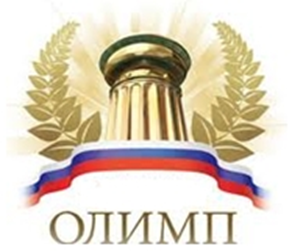 Учредитель конкурсов:Информационно- методический дистанционный центр «ОЛИМП»Всероссийский проект конкурсовметодических разработок уроков и внеклассных мероприятийдля педагогов и обучающихся.Всероссийский конкурс«ИЗ ПЕДАГОГИЧЕСКОГО ОПЫТА» (ЭКСПРЕСС-КОНКУРС)Сайт : http://konkursolimp.rue-mail: olimpkonkurs@yandex.ruСписок участников и результаты конкурсаСерия ИПОРег. номерФИО,должностьОбразовательное учреждениеНоминацияНазвание работыРезультат031Глушкова Наталья Алексеевна,Учитеь-логопедЯцук Наталья Сергеевна,Учитель-логопедМБДОУ «ДСКВ № 8 «Родничок» Кемеровская область, город ЮргаМетодическая разработка«ДЕНЬ ЗАЩИТНИКА ОТЕЧЕСТВА»Диплом 1 степени030Кремлёва Светлана Викторовна
 учитель-логопедЗвонарева Ирина Николаевна.Учитель-логопедМБДОУ «Детский сад № 25»Кемеровская область, г. ОсинникиСценарийКонспект логопедического занятия на тему: «Мамин день» для детей средней группы.Диплом 3 степени029Гулая Ирина Ивановна, воспитательМБДОУ «Детский сад №33 «Зайчик» Кемеровская область, г. МеждуреченскПрезентация«Образовательная среда и здоровьесберегающие факторы»Диплом 1 степени028Яцук Наталья Сергеевна, воспитательЛаврик Кристина Андреевна, воспитательМБДОУ «ДСКВ №8 «Родничок» Кемеровская область-Кузбасс, г.ЮргаМетодическая разработкаФизкультурный досуг «Секреты здоровья»Диплом 2 степени027Гашинская Марина Александровна,Учитель-логопедМБДОУ – детский сад №11 «Дельфин» Кемеровская область, г. ТопкиМетодическая разработкаСценарий конкурса чтецов «Зима – волшебная пора!»»Диплом 1 степени026Алямкина Ирина Витальевна, воспитательМБДОУ детский сад №59 города Белово Кемеровская областьПедагогический проект«Детям знать положено правила дорожные»Диплом 1 степени025Якушева Жанна Николаевна,Педагог дополнительного образованияМБУ ДО «ДДТ» г.Салаира Кемеровская область, Гурьевский районаТворческая деятельность«Импровизация как элемент творчества в танце»Диплом 2 степени024Овчинникова Валентина Ивановна,Музыкальный руководительМБДОУ «Детский сад комбинированного вида №34 «Красная шапочка» Кемеровская область, г.МеждуреченскПедагогический проект" Танец как стандарт здоровья"Диплом 3 степениПриказ от«20»марта2020г.№012-Э023Глазырина Наталья Сергеевна, воспитательМБДОУ № 15 «СКАЗКА» Свердловская область, Белоярский район, село БруснятскоеМетодическая разработка«Выстраивание позитивных детско-родительских отношений»Диплом 2 степениПриказ от«10»марта2020г.№011-Э022Виноградова Светлана Игоревна, учитель – дефектологВладимирова Наталия Валентиновна, учитель – логопедГБОУ Школа №2101, г. МоскваСценарий Литературная викторина «По страницам любимых сказок»Диплом 1 степени021Шелякина Наталья Александровна,Учитель начальных классовМБОУ гимназия им. И.А.Бунина г. ВоронежМетодическая разработка«Мой любимый город»Диплом 2 степениПриказ от «29»февраля 2020г.№008-Э020Галета Ольга Геннадьевна,воспитательМАДОУ №43 «Детский сад комбинированного вида» г. КемеровоМЕТОДИЧЕСКАЯ РАЗРАБОТКА Экологическое воспитание детей дошкольного возраста(методические рекомендации)Диплом 2 степени019Французова Роза Никоноровна, воспитательМАДОУ №43 “Детский сад комбинированного вида” г. КемеровоПрезентация«Современные подходы к развитию взаимодействия детского сада и семьи в условиях реализации программы (ФГОС)»Диплом 3 степениПриказ от «20»февраля 2020г.№007-Э018Башкирцева Н. А., воспитательЗуева И.Н.,воспитательПорвина С.В., воспитательСмагина О. А., воспитательСтепаненко Н.Н., воспитательМБДОУ д/с №8 «Тополёк» Кемеровская обл. Кузбасс – г. ТопкиКонспект занятия«Конструктор «Лего»- учит, забавляет, радует, организует».Сертификат участника017Васенина Ирина Владимировна,ВоспитательДанилова Олеся Сергеевна,ВоспитательУстьянцева Анна Николаевна, ВоспитательЧеркашина Юлия Сергеевна,воспитательМБДОУ д/с №8 «Тополёк»Кемеровская обл. Кузбасс – г. ТопкиСценарий«Знакомимся со сказкой»Сертификат участника016Бахтигараева Милана / Гайдук Наталья Викторовна,преподавательМАУДО «Детская школа хореографии №3» Республика Татарстан, город Набережные ЧелныПроектно-исследовательская деятельность«История создания Детской школы хореографии №3»Диплом 1 степениПриказ от «10»февраля 2020г.№006-Э015Раудина Елена Алексеевна,воспитательМАДОУ №5 детский сад «Малышка» Кемеровская областьМетодическая разработка«С огнем шалить – себе вредить!»Сертификат участника014Ибрагимова Патимат Омаровна,Учитель биологии и химииМКОУ «Верхнебатлухская СОШ» Республика ДагестанПрезентация«К 75-летию победы ВОВ»Диплом 3 степени013Федорова Любовь Александровна,Учитель - логопедМДОУ Тисульский детский сад №2 «Лукоморье» Кемеровская областьМетодическая разработкаМастер- класс для педагогов:
«Растишки- развивишки!»Сертификат участника012Смирнова Крестина Юрьевна,Музыкальный руководительМБДОУ «Детский сад №35» Московская область, город БалашихаПрезентация«Использование развивающей предметно-пространственной среды музыкального зала в ДОУ»Диплом 2 степени011Мамонтова Ольга Николаевна,воспитательМБДОУ детский сад №59 города Белово, Кемеровская областьСценарий«Бережем здоровье с детства»Диплом 2 степени010Петрова Елена Александровна,Учитель истории и обществознанияМБОУ «СОШ№16» Кемеровская область, г. ОсинникиПрезентацияОбобщение результатов изучения «ДОХОДЫ И РАСХОДЫ СЕМЬИ»Диплом 3 степениПриказ от «30»января 2020г.№005-Э009Маркелова Татьяна Николаевна,воспитательМБДОУ №3 Республика Татарстан, п.г.т. УруссуПрезентация«Воспитание  патриотических чувств  у детей  дошкольного возраста  с использованием регионального  компонента»Диплом 3 степени008Тарасенко Наталья Васильевна,воспитательМБДОУ №3 Республика Татарстан, п.г.т. УруссуМетодическая разработка«Знакомство с родным краем»Диплом 2 степени007Гатауллина Ольга Владимировна,ВоспитательБуланкина Галина Петровна,ВоспитательЛагуткина Марина Вячеславовна,Педагог дополнительного образования (хореограф)Петрова Елена Аркадьевна,Музыкальный руководительМБДОУ «Детский сад №25» Кемеровская область , город ОсинникиВидеоролик« Новогодний утренник по мотивам сказки: приключение Буратино»Диплом 1 степени006Елизарова Галина Александровна,Воспитатель ДОУМБДОУ «Детский сад №3» Республика ТатарстанСтатья«Организация взаимодействия ребенка-дошкольника с природой»Диплом 3 степени005Лузина Екатерина Владимировна,ВоспитательМингалова Алёна Сергеевна,воспитательМБДОУ ДСКВ №8 «Родничок» Кемеровская область, город ЮргаМетодическая разработкаКонспект  по теме: «Восемь и девять»Диплом 3 степени004Гришина Светлана Михайловна,Инструктор по физической культуреМБДОУ детский сад №33 «Зайчик» Кемеровская область , г.Междуреченск                       Выступления (видеоролики)Танцевальная постановка с элементами синхронного плавания "Волшебные мгновения"Диплом 1 степени003Уварова Юлия Игоревна,воспитательМКДОУ «Яйский детский сад «Чайка» Кемеровская область, Яйский район, пгт.ЯяМетодическая разработкаКартотека игр для детейДиплом 2 степени002Бондарева Надежда Васильевна, воспитательПрохоренко Диана Вячеславовна,воспитательМБДОУ детский сад №1 «Колосок» Кемеровская область, Топкинский район, село ТопкиПрезентацияМастер-класс по изготовлению магнита «Веселая коровка»Диплом 1 степени001Жукова Марина Александровна, воспитательМКДОУ «ДС №42» Кемеровская область, г. Анжеро- СудженскМетодическая разработкаПлан-конспект занятия«Украшения для ёлочки»Диплом 3 степениПриказ от «20»января 2020г.№003-Э